Brigada médica la Ceiba, Caserío Acachapa  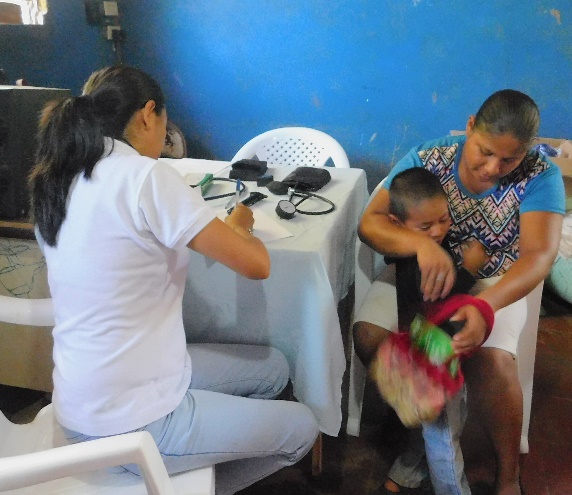 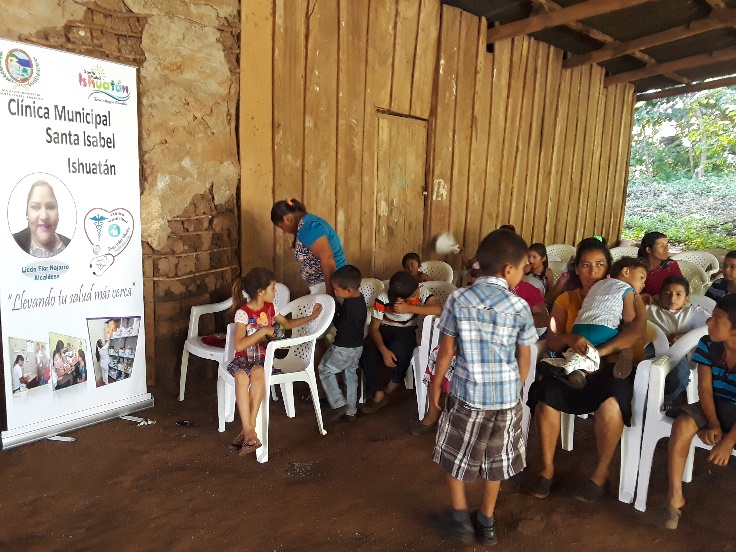                                        Consulta medica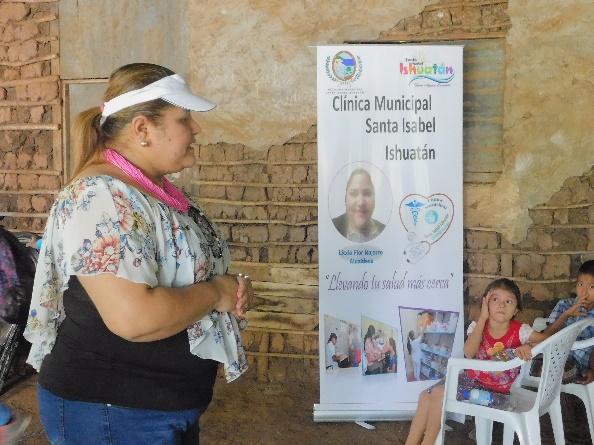 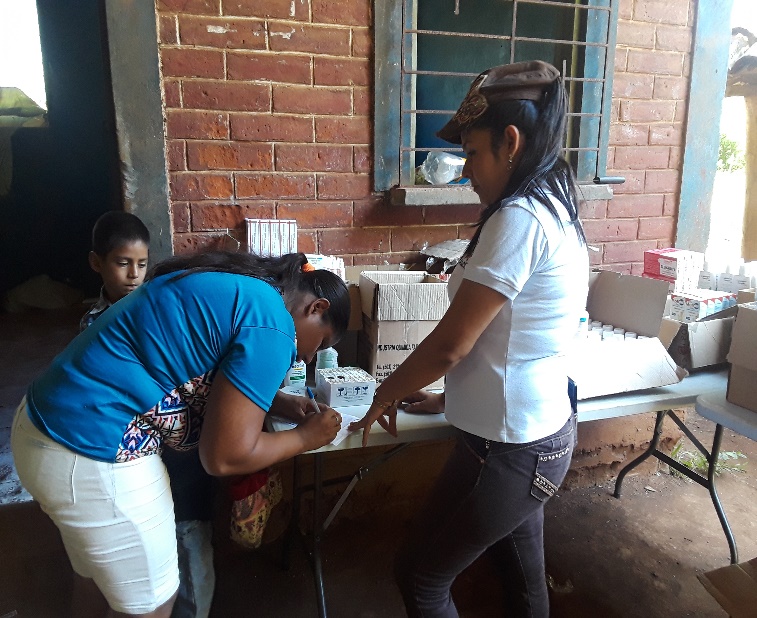 	                               Bienvenida por Alcaldesa Flor Najarro                      Entrega de Medicina
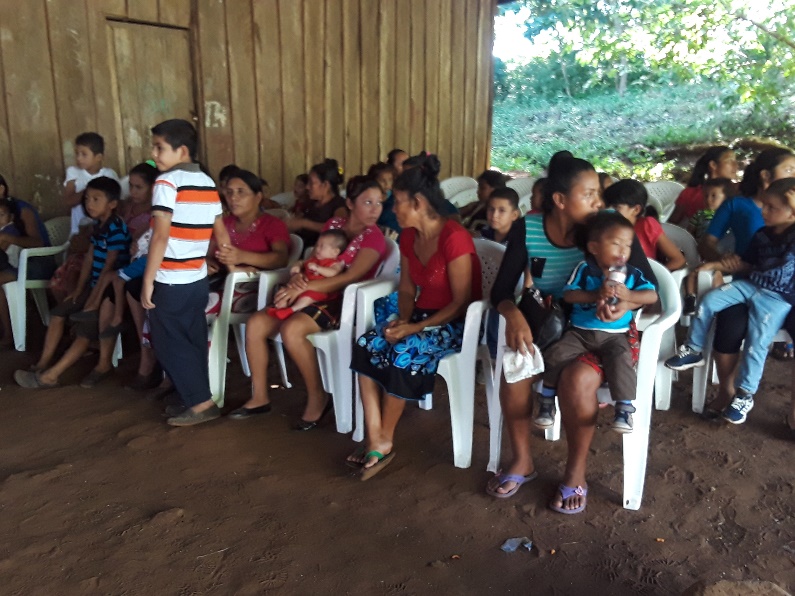 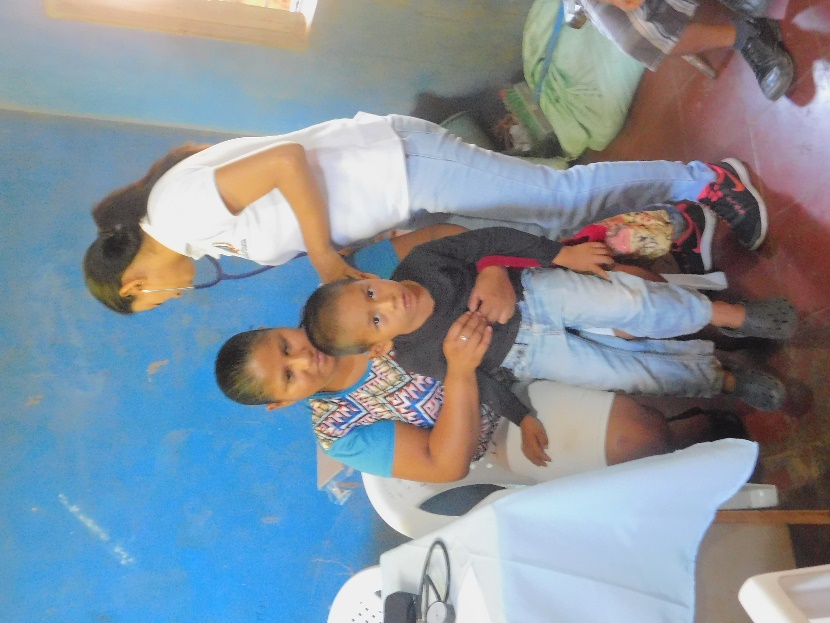                                                                   Asistencia. Desglose de Primer Brigada médica realizada en el Caserío La Ceiba, beneficiando a comunidades de Las Comunidades Los Díaz, Fecha LugarsexoEdad Total28 de Julio de 2018Caserio La CeibaNiñas0 a 18 años38Nños0 a 18 años 32Mujeres19 a 5933Hombres19 a 598Mujeres 60+2Hombres60+1TOTAL 114